XХVI открытый городской турнир «BwB*» по бадминтону в парной категории, посвященный Всемирному дню окружающей среды(г. Кемерово, ФГБОУ ВО «КемГУ», 4 июня 2022 года)парный разряд (450+)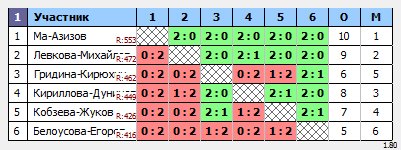 парный разряд (450)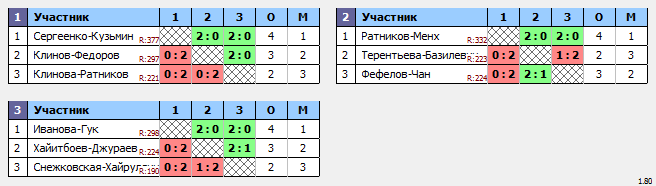 парный разряд (250)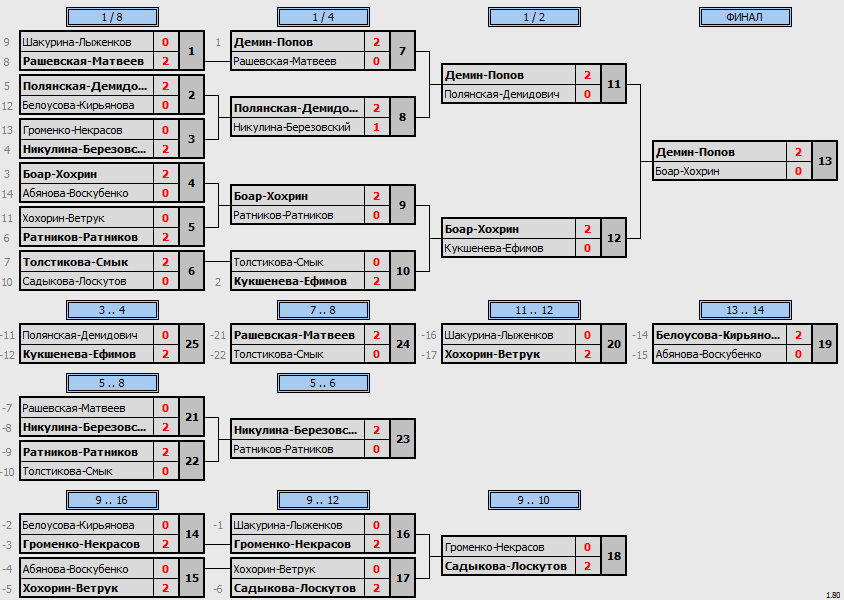 